МБДОУ № 1 «Красная шапочка»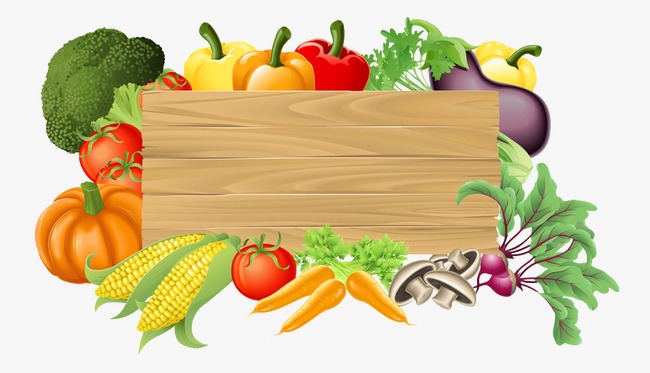                                                                                        Выполнили воспитатели:                                                                                     Обирина Л.П.                                                                                      Черемных О.В.п. Курагино 2019 год                                                                                     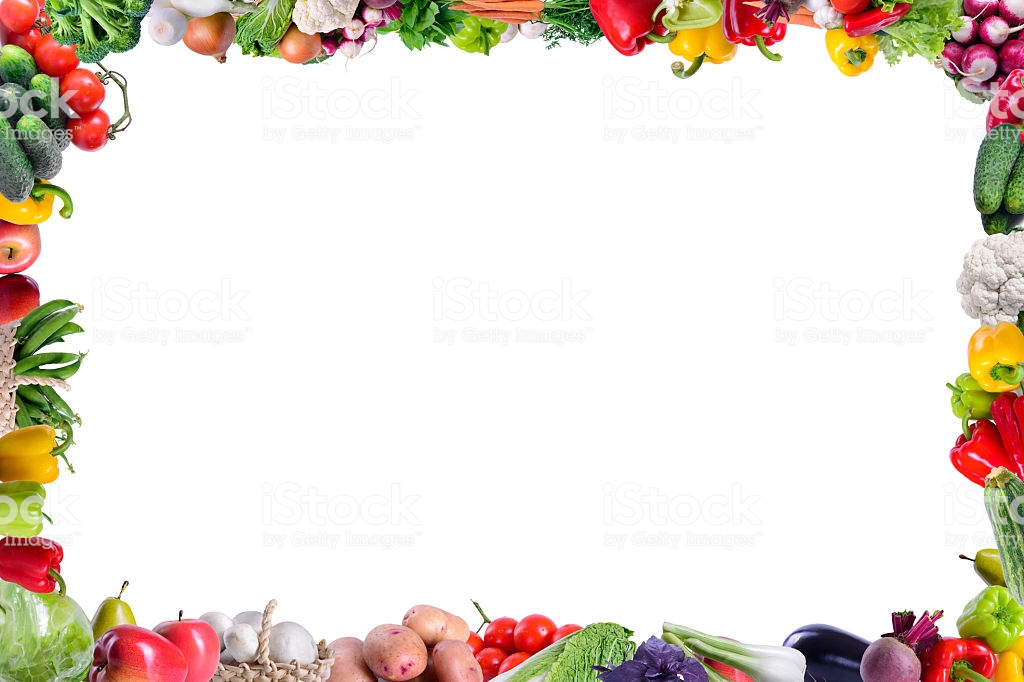 Актуальность проекта:            Дошкольный возраст самое время стать первооткрывателем и исследователем этого огромного мира. Одной из форм познания окружающего мира является наблюдение. Это сложное познавательное занятие, т.к. требует устойчивого внимания и включает в работу одновременно восприятие, мышление и речь. Для понимания объекта наблюдения, важное значение имеют знания ребенка и его опыт.Участие дошкольника в проектной деятельности способствует систематическому усвоению ребёнком знаний, полученных в результате практической деятельности и включенного наблюдения. Логично выстроенная деятельность по уходу за «огородом» позволяет заложить основы планирования, умения ставить перед собой цель и достигать результата.         Однако проблема состоит в том, что дети дошкольного возраста в недостаточной степени имеют представления о растениях, о том, где они растут, о необходимых условиях их роста, их интерес к познавательно-исследовательской деятельности недостаточно развит. Чтобы удовлетворить детскую любознательность, привить первые навыки активности и самостоятельности мышления, мы создали условия для поисково-исследовательской деятельности детей. Ознакомление с ростом и развитием растений можно осуществлять в зимне-весенний период, выращивая в помещении детского сада различные культуры из семян и луковиц, используя для этого огород на окне.Участники Проекта:Дети средней группы «Капельки», воспитатели, родители.                    Тип Проекта:По содержанию:  познавательно -  исследовательский.По числу участников:  групповой (дети средней группы).По времени проведения: краткосрочный  (4 недели).По характеру: в рамках ДОУ.                              Цель:                 Формирование у детей интереса к исследовательской деятельности по выращиванию культурных растений   в комнатных условиях. Обобщение и расширение знаний дошкольников о том, как ухаживать за растениями в комнатных условиях; привлечение к работе проекта как можно больше детей; создание проекта как продукта сотворчества воспитателей, детей и родителей.                     Задачи:Обучающие:Формировать представление о том, как выращиваются огородные растения.Закреплять знания детей о строении, об условиях, необходимых для роста растений.Систематизировать  знания детей о значении воды в жизни человека, животных, растений.Познакомить детей с лекарственными свойствами огородной зелени: петрушки, укропа, зелёного лука.Развивающие:Развивать творческую, познавательную активность, устойчивость внимания, наглядно – действенное мышление, мелкую и общую  моторику, композиционные умения.Развивать речь детей, активизировать словарь (корень, посадить, углубление, условия).Развивать трудовые навыки, умение организовывать своё рабочее место в различных видах деятельности.Воспитывающие:Воспитывать бережное и доброе отношение к природе.Воспитывать чувство самосохранения, умение заботиться о своём здоровье.Воспитывать желание производить трудовые действия, помогать взрослым.Формировать чувство ответственности при уходе за огородными растениями: вовремя полить, рыхлить почву, предохранять от прямых солнечных лучей.Проект  включает в себя три этапа:Подготовительный.Основной (исследовательский).Заключительный.Значимость Проекта для всех его участников:Дети получают знания по уходу за культурными огородными растениями, формируются представления о структуре трудового процесса. Дети узнают  и называют части растения.Воспитатели  продолжают осваивать  метод проектирования, который позволяет  эффективно развивать познавательно-исследовательское и творческое мышление дошкольников.Родители активно участвуют в подготовке материалов (подборка семян для посадки), в оформлении огорода на подоконнике. Предполагаемый результат Проекта:знать строение растений и их многообразие, способы ухода за растениями, получение семян из растений;уметь делать причинно-следственные умозаключения, отображать в рисунках результаты наблюдений, осваивать трудовые навыки по уходу за культурами;появление стойкого интереса к развитию растений, бережного отношения к растениям.Улучшение работы по взаимодействию с родителями, активизация позиции родителей как участников педагогического процесса детского сада.Этапы работы над проектом: 1. Этап организационный (1 неделя) Направление деятельности педагога:Сбор информации (интернет ресурсы)Разработка плана мероприятий;Продумывание этапов проектаПодбор методической, научно-популярной, художественных произведений, стихов, загадок.  Приобретение семян, овощей, земли, горшковРазработать дизайн «Огород на подоконнике»                             Работа с родителями:  изготовление атрибутов для оформления огорода;участие в оформлении и дизайне огорода на окне;памятка для родителей «Лук от всех недуг»;Консультация для родителей «Огород на подоконнике в домашних условиях»Предложить родителям дома с детьми посадить семена, наблюдать за ростом растений.Помощь родителей в приобретении инвентаря, посевного материла для огорода подоконнике. 2. Этап практический   (3 недели)3.Этап заключительныйСодержание деятельности воспитателя и детей:	подведение итогов реализации проекта.оформление дневника наблюдения; фотогазета  «Волшебный огород Дюймовочки» Участие в конкурсе «Огород на окне»Работа с родителями:Предложить родителям продолжать работу по ознакомлению с овощами.                                      Список литературы: 1. Программа «От рождения до школы» под редакцией Н.Е. Вераксы. 2. С. Н. Николаева «Воспитание экологической культуры в дошкольном детстве». Москва «Просвещение» 2005 г. 3. Г. П. Тугушева, А. Е. Чистякова «Экспериментальная деятельность детей среднего и старшего дошкольного возраста». Санкт Петербург Детство – Пресс 2007 г. 4. Иванова А.И. «Экологические наблюдения и эксперименты в детском саду. Мир растений», М. 2005г. 5. Комарова Н.Г., Грибова Л.Ф. «Мир, в котором я живу», М. 2006г. 6. Бондаренко А. К. «Дидактические игры в детском саду» - М., 1991 7. Интернет ресурсы ПриложениеМотивация  В марте одна девочка сказала, что дома бабушка посеяла помидоры и перцы на подоконнике, в ящиках.   Детей это заинтересовало. Я предложила посадить семена овощей и тогда у нас будет свой огород на подоконнике. «Экспериментальная и познавательная деятельность»Исследование семян (укропа, гороха, помидора, помидора) Цель:  расширить представления детей о разнообразии семян; формировать умение отличать семена по внешнему виду.Ход:  дети рассматривают семена, сравнивают по форме, цвету, размеру, характер поверхности, твёрдость. Вывод: все семена разные. Опыт: «Вода для прорастания семян» Цель: показать значение воды для прорастания семян Оборудование: 2 миски, фасоль, ватные диски Ход опыта: В одной миски семена фасоли поливаются, в другом -  сухие семена. Вывод: Что бы проросли семена - нужна вода. Опыт «Земля или вода» Цель: помочь установить зависимость роста и состояния растений от произрастания в земле или в воде. Оборудование: контейнер с почвой, банка с водой, лук. Ход опыта: посадить репчатый лук в контейнер с землёй и луковицу в баночку с водой. Дети наблюдают. В конце наблюдений отмечают. Где лук рос быстрее и лучше? В воде или почве? Вывод: лук, посаженный в почву, дал больше зелени чем в воде, т.к. в почве больше питательных веществ. Наблюдение «Из чего состоит почва» Цель: выявить свойства земли; имеет вес, черного цвета, сыпется Оборудование: поднос, земля Ход: дети рассматривают землю Вывод: имеет вес, черного цвета, сыпется, рыхлая, мягкая.                              Опыт «В почве есть воздух» Цель: показать, что в почве есть воздух Оборудование: почва, банка с водой. Ход опыта: предложить детям рассмотреть комочки почвы, затем проверить есть ли в почве воздух: опустить в банку с водой комочек почвы и наблюдать – появятся ли пузырьки воздуха в воде. Вывод: в почве есть воздух. Посадка семян Труд в уголке природы.  Наблюдение за ростом растений.   Полив растений. Сказка Варгановой И. А «Большая жизнь маленькой семечки»В огороде на высоком подсолнухе жила большая семья семечек. Они жили дружно и весело. Однажды — дело было в конце лета — их разбудили странные звуки. Это был голос Ветра. Он шелестел все громче и громче. «Пора! Пора!! Пора!!!» — звал Ветер. Семечки вдруг поняли, что им действительно пора покидать корзинку родного подсолнуха. Они заторопились и стали прощаться друг с другом. Одних забирали птицы, другие улетали вместе с ветром, а самые нетерпеливые сами выпрыгивали из корзинки. Те, кто остался, с увлечением обсуждали предстоящее путешествие и то неизвестное, что ожидало их. Они знали, что их ждет какое-то необычайное превращение. Только одно семечко грустило. Ему не хотелось покидать родную корзинку, которую все лето грело солнышко,  и в которой было так уютно. «Куда вы торопитесь? Вы никогда раньше не покидали дома и не знаете, что там, снаружи! Я никуда не собираюсь уходить! Я останусь здесь!» — говорило оно. Братья и сестры смеялись над семечком, говорили: «Ты трус! Как можно отказаться от такого путешествия?». И с каждым днем в корзинке их оставалось все меньше и меньше. И вот, наконец, пришел день, когда семечко осталось в корзинке одно-одинешенько. Никто над ним больше не смеялся, никто не называл его трусом, но и никто не звал его больше с собой. Семечку вдруг стало так одиноко! Ах! Ну почему оно не покинуло корзинку со своими братьями и сестрами! «Может я и правда трус?» — думало семечко. Пошел дождь. А тут еще и похолодало, и ветер стал злым и уже не шептал, а свистел: «Торопис-с-с-с-с-сь!». Подсолнух гнулся до земли под порывами ветра. Семечку стало страшно оставаться в корзинке, которая, казалось, вот-вот оторвется от стебля и покатится неизвестно куда. «Что будет со мной? Куда унесет меня Ветер? Неужели я больше никогда не увижу своих братьев и сестер? — спрашивало оно себя. — Я хочу быть вместе с ними. Я не хочу оставаться здесь один. Неужели я не смогу преодолеть свой страх?». И тут семечко решилось. «Будь, что будет!» —"и, собравшись с силами, прыгнуло вниз. Ветер подхватил его, чтобы оно не ушиблось, и бережно опустил на мягкую землю. Земля была теплой, где-то наверху Ветер уже завывал, но отсюда его шум казался колыбельной песней. Здесь было безопасно. Здесь было так же уютно, как когда-то в корзине подсолнуха, и семечко, утомленное и измученное, незаметно для себя уснуло. Проснулось семечко ранней весной. Проснулось и не узнало самого себя. Теперь это было уже не семечко, а нежный зеленый росток, который тянулся к ласковому солнцу. А вокруг было множество таких же ростков, в которые превратились его братья и сестры-семечки. Они все были рады встретиться снова, а особенно они радовались нашему семечку. И теперь уже никто не называл его трусом. Все говорили ему: «Ты молодец! Ты оказался таким смелым! Ведь ты остался один, и некому было тебя поддержать». Все гордились им. И семечко было очень счастливо. Вопросы для обсуждения Чего боялось семечко? Что решило сделать семечко? Правильно ли оно поступило или нет? Чтобы произошло, если бы семечко продолжало бояться?Сказка Ольги Михайловны Гордеевой «Приключения пшеничного зёрнышка» Жили-были пшеничные зёрна. Домом для них был простой колосок, который рос среди таких же пшеничных колосков в поле. Дружно колосилось поле. Дружно наливались спелые зёрна. Но однажды прибежала мышка - полёвка. Она отгрызла стебель колоска и понесла его в свою норку. Колосок был тяжёлый, ведь все зёрнышки полностью созрели и были красивого золотистого цвета. Мышка осторожно несла колосок, но одно зёрнышко выпало из своего домика прямо на землю. Вскоре на поле приехали комбайны и трактора. Они убрали весь хлеб и вспахали всё поле. Зёрнышко лежало под комом земли и с грустью думало о том, что же будет с ним дальше. Но тут пошёл дождь. «Ах, как страшно и тоскливо лежать мне одному в этой земляной ямке!» Эти слова услышало солнышко. Оно пожалело маленькое зёрнышко, и послало к нему своих деток - солнечных лучиков. Зёрнышко согрелось, разомлело от тепла и влаги. И вдруг случилось великое чудо: внутри зёрнышка проснулся росточек. Он был совсем маленьким и тоненьким. Росточку стало тесно в зёрнышке, и он потянулся к солнышку и вышел наружу. Зёрнышку уже не было так одиноко и тоскливо, ведь росточек и зёрнышко были одним целым. Но вдруг подул холодный северный ветер, полил холодный дождь, а затем ударил мороз. Наступила зима. Бедный росточек заплакал и вскрикнул: «Как же мне быть? Что делать, чтобы не погибнуть зимой?» Его услышала тучка. Она выпустила на волю своих дочек – снежинок. Снежинки кружились в красивом тихом танце и ложились на землю, образуя белое покрывало. Хотя снежинки были холодными, покрывало оказалось необыкновенно тёплым. Росточек согрелся в своей снежной постельке и заснул под колыбельную метели, которая всю зиму пела ему свои песенки. Пришла весна. Снег растаял. И росточек проснулся. Теперь он тянулся к солнышку, расправив свои ярко-зелёные листики. С каждым днём он становился всё сильнее и сильнее. Это был уже не тот слабенький росточек, который всего боялся. Это был уже настоящий куст озимой пшеницы! И вскоре у него выросли высокие трубочки, из которых появились колоски и распустились цветочки. Как радовался кустик своим первым цветочкам! Весёлый летний ветерок радовался вместе с ним. Играя с ветерком, кустик даже не заметил, как его пыльца просыпалась и опылила цветочки. На месте цветов стали расти и наливаться зёрна. И прошло ещё много дней и ночей, прежде чем кустик почувствовал, что все его зёрнышки налились и стали золотисто-жёлтыми. Держать тяжёлые колосья было непросто! Но кустик очень гордился, что из маленького зёрнышка выросло такое замечательное растение!Похолодало. Иногда шёл дождь. Однажды на поле прилетело много птиц. Они хотели покормиться перед дальней дорогой, ведь они улетали вскоре в чужие края. Кустик не был жадным и отдал птицам всё. Лишь несколько зёрнышек упало на землю. И с этого дня у каждого зёрнышка началась своя жизнь. Стихотворения «Овощи» Ю. Тувим                                       Хозяйка однажды с базара пришла, Хозяйка с базара домой принесла: Картошку, Капусту, Морковку, Горох, Петрушку и Свеклу. Ох! Вот овощи спор завели на столеКто лучше. Вкусней и нужней на земле: Картошка, Капуста, Морковка, Горох, Петрушка и Свекла. Ох! Хозяйка тем временем ножик взяла И ножиком этим крошить начала: Картошку, Капусту, Морковку, Горох, Петрушку и Свеклу. Ох! Накрытые крышкой, в душном горшке Кипели, кипели в крутом кипятке: Картошка, Капуста, Морковка, Горох, Петрушка и Свекла. Ох! И суп овощной оказался не плох. (пер. с польского С. Михалкого)Дидактические игДидактические игры«Что сажают в огороде?Цель: учить детей классифировать предметы по определенным признакам (по месту их произрастания, природа, по их применению), развивать быстроту мышления, слуховое внимание. Ход игры: Воспитатель спрашивает: «Дети, вы знаете, что сажают в огороде? Давайте поиграем в такую игру: я буду называть разные предметы, а вы внимательно слушайте. Если я назовут, что сажают в огороде, вы ответите «да», если же то, что в огороде не растет, вы скажете «нет». Кто ошибется, тот проигрывает  Морковь  Да!  Огурцы. Да!  Свекла.  Да!  Слива.  Нет! Если кто-то поспешит и ответит неправильно, воспитатель может сказать: «Поспешишь, людей насмешишь. Будь внимателен!» «Чудесный мешочек» Цель: учить узнавать предмет с помощью одного из анализаторов, закрепить названия овощей. Ход игры: Воспитатель показывает детям чудесный мешочек и предлагает определить, что же там, взяв на ощупь, на глядя в мешок, сказать, что взял. Когда дети по очереди все выполнят задание, воспитатель спрашивает: «Где же растут овощи?»«Опиши, мы отгадаем» Цель: учить описывать предмет и находить его по описанию. Ход игры: Воспитатель показывает овощи «Что это такое?» Предлагает рассмотреть и поиграть в игру «Опиши, мы отгадаем». Воспитатель предлагает одному ребенку загадать загадку – описать какой –либо овощ, например, свеклу так, чтобы дети узнали, о чем он говорит. Следует напомнить последовательность описания, сначала нужно рассказать о форме, ее деталях, затем о плотности, окраске, вкусе (можно предложить опорную схему - модель) «Найди, что покажу» Цель: учить детей находить предметы по сходству. Ход игры: Воспитатель приносит два подноса с одинаковым набором овощей. Показывает один из предметов и убирает под салфетку, предлагает найти такой же на другом подносе,  назвать и рассказать про него. «Чего не стало» Цель: развивать зрительную память, закреплять знания овощах Ход игры: На столе лежат 5 муляжей овощей. Дети смотрят и называют их, затем закрывают глаза, а воспитатель убирает одно растение. Дети должны отгадать, какого овоща не стало. «Доскажи словечко» Цель: развитие внимания, памяти, совершенствование знаний об овощах и фруктах. Ход игры: взрослый читает, а дети добавляют слова.  Здесь весною было пусто, летом выросла… (капуста).  Солнышко светило, чтоб ярче зеленел … (укроп).  Собираем мы в лукошко очень крупную … (картошку).  От дождя земля намокла – вылезай, толстушка … (свёкла).  Из земли – за чуб плутовку тянем сочную … (морковку).  Помогает деду внук – собирает с грядок … (лук).  Просит дедушка Федюшку: - собери ещё … (петрушку).  Вот зелёный толстячок – крупный, гладкий … (кабачок).  А теперь пойдём мы в сад, там созрел уж … (виноград).  Очень сочны и красивы выросли на ветках … (сливы).      Для Серёжи и Марины набираем … (мандарины).  Для Ванюши и Катюши соберём в корзину … (груши).  Не забудем для Алёны очень кислые … (лимоны).  Для начинки в пироги набираем … (яблоки). Вот и всё! Хоть и устали, урожай мы весь собрали! Подвижные игры«Вершки и корешки» Задачи:  закреплять знания о способе произрастания овощей; развивать внимание, зрительное и слуховое восприятие, память.Атрибуты: муляжи овощей или натуральные овощи. Ход игры: Вариант 1: взрослый показывает овощ (муляжи или натуральные), дети называют его и показывают движениями, где он произрастает, если на земле - тянут руки вверх, если под землёй — приседают. В качестве взрослого может выступать ребёнок, который сам показывает овощи. Вариант 2: взрослый только говорит название овоща, а дети показывают движениями, где он растёт. «Найди пару» Задачи:  учить составлять пары овощам по одному признаку; закреплять знания о форме, цвете и размере; развивать слуховое и зрительное восприятие.  Атрибуты: муляжи овощей Ход игры: дети стоят по кругу, в центре – овощи (их количество по количеству детей и подобраны овощи так, чтобы можно было составить пары овощам). Дети идут по кругу со словами: «Раз, два, три – овощ скорей бери!» Каждый берёт овощ. Воспитатель говорит: «Найдите себе пару - овощ»Диагностика уровня развития детей в рамках проекта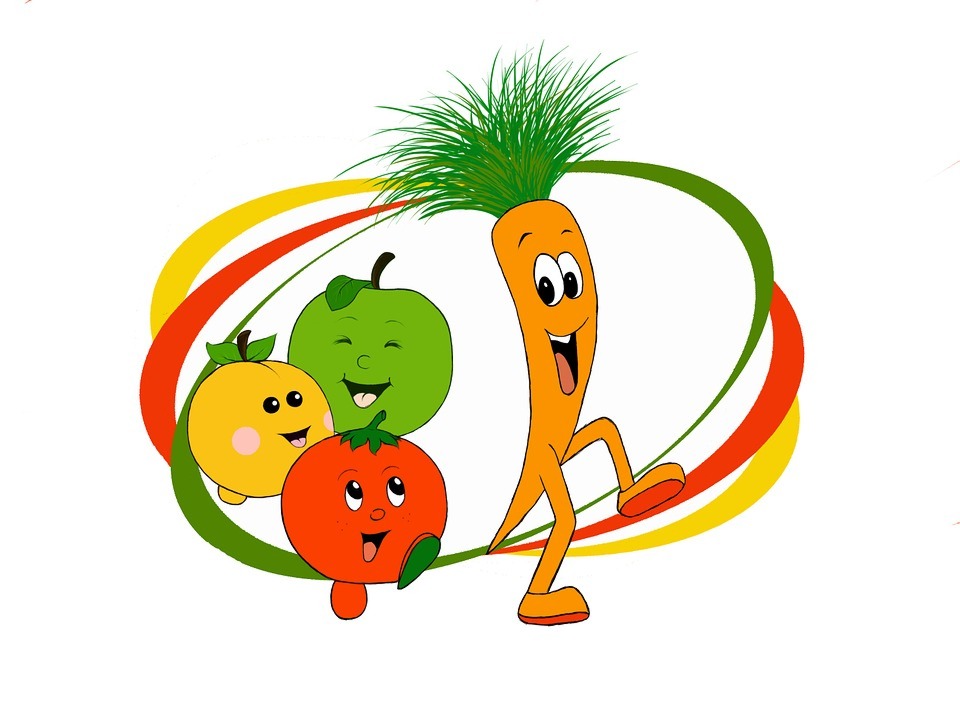 МероприятияЦельДатаМотивация Беседа: «Условия необходимые для жизни растений».  Беседа: «Строение растений»  Просмотр видео - фильм «Развитие растения из семени» ДИ «Доскажи словечко» Рассматривание иллюстраций «Огород» П\И «Вершки и корешки»Наблюдение за прорастанием семянУточнить знание детей об условиях,  необходимых для жизни растенийВывод: Чтобы проросли семена - нужна вода. 25.03.- 26.03. Сказка Варгановой И. А «Большая жизнь маленькой семечки» Исследование семян (укропа, гороха, огурца, фасоли, лука) Посадка лука,  семян огурцов, фасоли, гороха, укропаОпыт: «Вода для прорастания семян» Д\И «Что сажают в огороде»  Рассматривание строение растенийРасширить представления детей о разнообразии семян.Формировать умение отличать семена по внешнему виду. Показать значение воды для прорастания семянСформировать у детей умение сажать овощные культуры растений, сеять семена овощей.27.03.- 29.03.Опыт «Земля или вода» Сказка Гордеева О. М «Приключение пшеничного зернышка», С\Р игра «Овощной магазин» Д\И «Опиши, мы отгадаем» Рассматривание иллюстраций «Огород»Стихотворение Н. Нищевой «В городе нашем»Помочь установить зависимость роста и состояния растений от произрастания в земле или в воде.01.04.- 03.04.Наблюдение за луком. Сказка Д. Родари «Чиполлино»  Наблюдение «Из чего состоит почва»  Опыт «В почве есть воздух»  Отгадывание загадок Д\И «Чего не стало?»Наблюдение за луком. Сказка Д. Родари «Чиполлино»  Наблюдение «Из чего состоит почва»  Опыт «В почве есть воздух»  Отгадывание загадок Д\И «Чего не стало?» Помочь установить зависимость роста и состояния растений от произрастания в земле или в воде Выявить свойства земли; имеет вес, черного цвета, сыпется Показать, что в почве есть воздух. Помочь установить зависимость роста и состояния растений от произрастания в земле или в воде Выявить свойства земли; имеет вес, черного цвета, сыпется Показать, что в почве есть воздух.04.04.- 08.04.Наблюдение за ростом лука.  Рисование «Посадим огород».  Стихотворение В. Коркина «Что растёт на нашей грядке»  Д\И «Найди, что покажу»Наблюдение за ростом лука.  Рисование «Посадим огород».  Стихотворение В. Коркина «Что растёт на нашей грядке»  Д\И «Найди, что покажу»Закрепить у детей бережное отношение к растениям  Повысить уровень коммуникативных навыков общения в совместном трудеЗакрепить у детей бережное отношение к растениям  Повысить уровень коммуникативных навыков общения в совместном труде08.04.- 10.04 Наблюдение за ростом растений  Полив растений Зарисовка схем наблюдений Стихотворение С. Сирена «Огород»Просмотр мультфильма «Веселый огород» Лепка «Наш огород» Д\И «Чудесный мешочек» Наблюдение за ростом растений  Полив растений Зарисовка схем наблюдений Стихотворение С. Сирена «Огород»Просмотр мультфильма «Веселый огород» Лепка «Наш огород» Д\И «Чудесный мешочек»Формировать у детей представление о росте культурных растений и знакомство с правилами ухода за нимиФормировать у детей представление о росте культурных растений и знакомство с правилами ухода за ними11.04.- 15.04.Наблюдение за ростом растений Полив растений Рыхление почвы  Зарисовка схем наблюдений  Отгадывание загадок  Стихотворение «Овощи» Ю. Тувим  С\Р игра «Приготовим салаты»Наблюдение за ростом растений Полив растений Рыхление почвы  Зарисовка схем наблюдений  Отгадывание загадок  Стихотворение «Овощи» Ю. Тувим  С\Р игра «Приготовим салаты»Способствовать желанию детей ухаживать за растениями  Вести наблюдение за ростом растений и отображать его в схемах наблюденийСпособствовать желанию детей ухаживать за растениями  Вести наблюдение за ростом растений и отображать его в схемах наблюдений15.04.- 17.04.Наблюдение за ростом растений Полив растений Рыхление почвы Зарисовка схем наблюденийСтихотворение Н Нищева «Чудо – огород»,   «Буду делать я салат» Сбор урожая  Подведения итогов. Создание фотогазеты «Волшебный огород Дюймовочки»Закрепить у детей представления об овощных культурных растенияЗакрепить у детей представления об овощных культурных растения18.04.- 19.04.18.04.- 19.04.Светлана Сирена. «Огород»Огород наш, огород,Всё на нем всегда растёт,Если руки не ленивы,Если мы трудолюбивы.Если всё наоборот?Не растёт наш огород.Что же нужно предпринять,Чтоб засеять и убрать?Вот, когда наоборот,Нужно сделать нам обходИ немного потрудиться,Чтоб чего-нибудь добиться.Прежде чем придёт весна,Заготовим семена.«Что посеешь, то пожнёшь!»И, конечно, – соберёшь.Проявить должны заботу,Видно по труду работу.И тогда наш огородРасцветёт и оживёт.Подрастут слегка росточки,Их польём в своём садочке.Чуть земельку распушимИ корням дышать дадим.Травку выполем везде,Чтобы дать протечь воде.Так в заботе, помощиВырастут все овощи!Летом расцветут цветы,А кусты дадут плоды.Будет вкусною малина,Ягод полная корзина.Свежие огурчики, Помидоры, перчики. Фрукты, овощи свои. До чего ж вкусны они! Есть морковка и лучок, Острый перец, чесночок. Поработаем немножко – Вырастет своя картошка. Есть в саду уже цветыПревосходной красоты!Приходите посмотреть, Вы не будете жалеть! Н.Нищева «В огороде нашем» В огороде нашем Нет редиски краше. Как сочна, красна, кругла, Не смотрите, что мала. Репка тоже удалась, Желтым солнышком зажглась. Ну а разве плох лучок, В ста одежках старичок? «Буду делать я салат…» Буду делать я салат, Накрошу в большую миску Огурцы, порей, шпинат, Помидоры и редиску. Мелко порублю укроп, И заправлю все сметаной. Витаминами я впрок Запасаться не устану.В. Коркин «Что растет на нашей грядке» Что растет на нашей грядке Огурцы, горошек сладкий. Помидоры и укропДля приправы и для проб. Есть редиска и салат, Наша грядка - просто клад. Но арбузы не растут тут. Если слушал ты внимательно, Запомнил обязательно. Отвечай-ка по порядку. Что растет на нашей грядке? «Чудо - огород» Удивляется народ:Что за чудо-огород? Здесь редис есть и салат, Лук, петрушка и шпинат. Помидоры, огурцы Зреют дружно - молодцы! И картофель, и капуста Растут на грядках густо-густо. И все дружно говорят:«Мы растём здесь для ребят.За усердие и труд Урожай весь соберут». Имеет представление об уходе и условиях выращивания растений.Имеет представление о строении растений.Знает названия посевного материала.Охотно выполняет поручения по уходу за растениями.Начало проекта37%54%32%48%Конец проекта76%84%78%97%